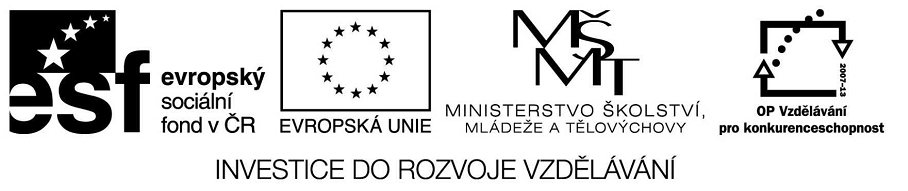 VY_32_INOVACE_23_03Základní vzdělávání – Jazyk a jazyková komunikace – Anglický jazykNázev materiálu – Depeche ModeAnotace –  Žáci poslechem anglické písně doplňují text o chybějící slova a prokazují                    schopnost odpovídat na otázky spojené s orientací v textu. Autor -  Mgr. Radek HulvaJazyk – angličtina, češtinaOčekávaný výstup – žák doplňuje chybějící slova v textu, pracuje s dvojjazyčným                                      slovníkem, orientuje se v textu, pracuje s gramatickou chybouSpeciální vzdělávací potřeby - žádnéKlíčová slova –  lyrics, depeche mode, idiomDruh učebního materiálu – pracovní listDruh interaktivity - aktivitaCílová skupina - žákStupeň a typ vzdělávání – základní vzdělávání – druhý stupeň Typická věková skupina – 14 – 15 letCelková velikost -  19 kBDepeche ModeNever let me down againI´m taking a ride
With my best ………..
I ………… he never lets me down again
He knows where he's taking me
Taking me where I want to ………
I'm taking a ride
With my best ………

We're ……….high
We're watching the world………… us by
Never want to come …….
Never want to put my………back down
On the …………

I'm taking a ride
With my best …………
I ………he never lets me down again
Promises ………I'm safe as houses
As long as I remember who's ………… the trousers
I………..he never lets me down again

Never let me down

See the ………, they're shining bright
Everything's alright ………….Doplň slova do textuwearing,	hope,		be,	   stars		friend,		flying,		down,tonight 	me		ground		feet	passOdpověz na otázkyWho is the singer taking ride with?What are they watching ?What does he never put  on the ground ?What is shining bright ?Najdi správnou odpověď. Přelož následující idiom.Never let me down .Nezrad měNehrej to na mě.Neposmívej se miWho  ´s wearing the trousers . Kdo poslouchá na slovoKdo má hlavní slovoKdo spěchá domů.Everything ´s alright tonight.Dnes  všechno klapne.Dnes to půjde špatně.Dnes se proti nám všechno spikloI ´m safe as houses.Jsem v pořádku Jsem v bezpečíJsem klidnýSkladba je použitá z alba Depeche Mode – Music for Masses (1987)Album je majetkem autora DUMu